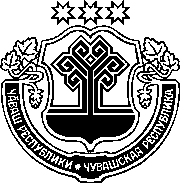 ЗАКОН ЧУВАШСКОЙ РЕСПУБЛИКИО ВНЕСЕНИИ ИЗМЕНЕНИЙ В ЗАКОН ЧУВАШСКОЙ РЕСПУБЛИКИ "О перераспределении полномочий в области дорожной деятельности по проектированию, строительству, реконструкции автомобильных дорог общего пользования местного значения между органами местного самоуправления городских, сельских поселений и муниципальных районов Чувашской Республики и органами Государственной власти Чувашской Республики"ПринятГосударственным СоветомЧувашской Республики26 ноября 2020 годаСтатья 1Внести в Закон Чувашской Республики от 29 декабря 2015 года 
№ 84 "О перераспределении полномочий в области дорожной деятельности по проектированию, строительству, реконструкции автомобильных дорог общего пользования местного значения между органами местного самоуправления городских, сельских поселений и муниципальных районов Чувашской Республики и органами государственной власти Чувашской Республики" (газета "Республика", 2016, 13 января) следующие изменения:в статье 2 слова "Кабинет Министров Чувашской Республики или уполномоченный им орган исполнительной власти Чувашской Республики" заменить словами "Уполномоченный Кабинетом Министров Чувашской Республики орган исполнительной власти Чувашской Республики";в статье 3 слова "Кабинет Министров Чувашской Республики 
или уполномоченный орган" заменить словами "Уполномоченный орган";в статье 4 слова "Кабинетом Министров Чувашской Республики или" исключить; в части 1 статьи 5 слово "пять" заменить словом "десять".Статья 2Настоящий Закон вступает в силу со дня его официального опубликования.г. Чебоксары2 декабря 2020 года№ 106ГлаваЧувашской РеспубликиО. Николаев